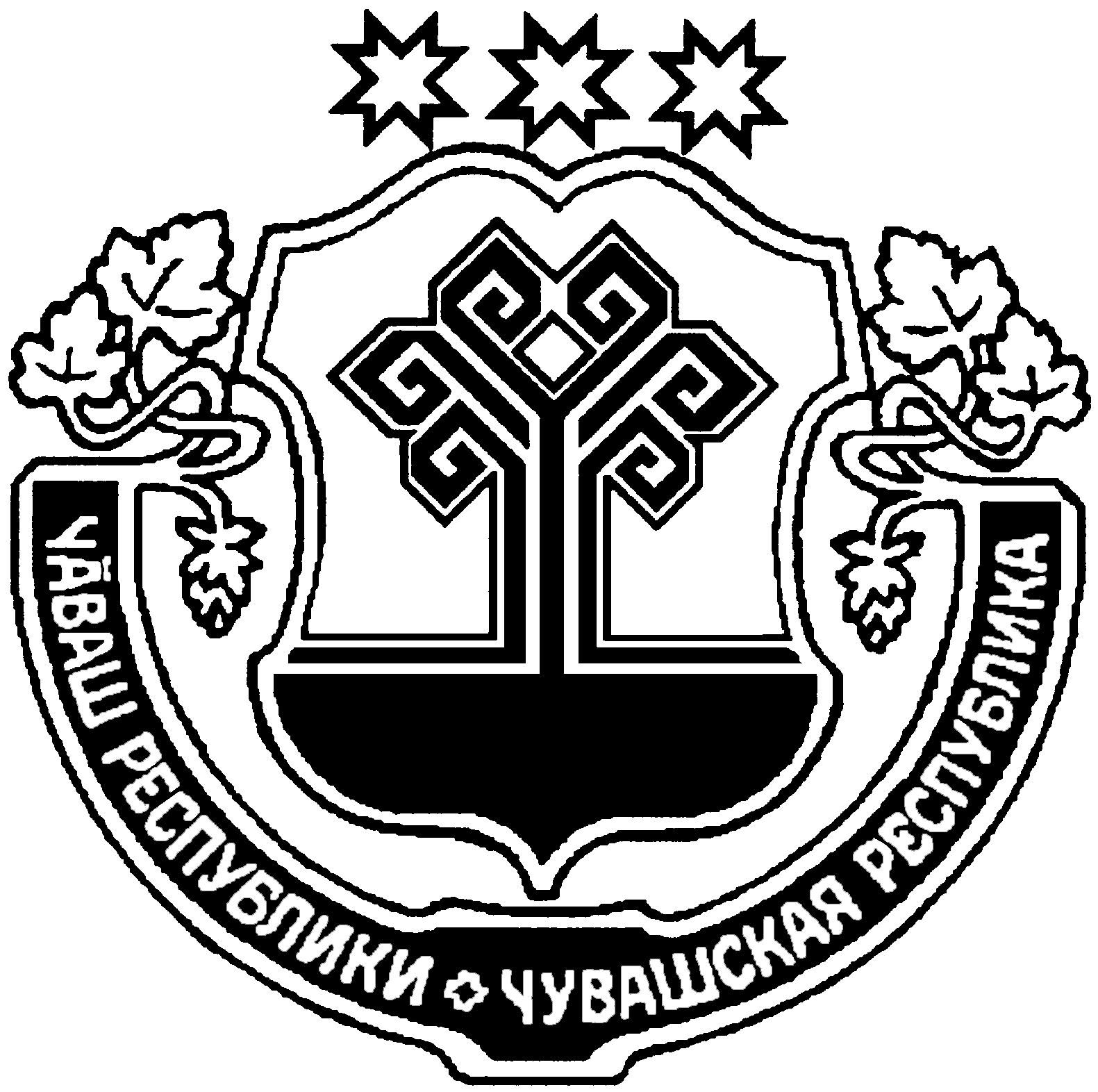 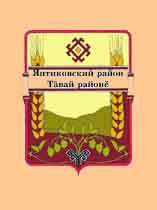 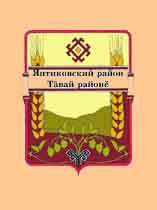 В номере:  	Информация прокуратуры Янтиковского района1. Каков порядок возмещения потерпевшему по уголовному делу расходов, связанных с выплатой вознаграждения его представителю? 2.Утверждено постановление о без заявительного порядка выплаты пособий по временной нетрудоспособности и в связи с материнством3. Какие последствия для гражданина влечет признание его банкротом?4. Как получить доступ к унаследованным банковским счетам?Каков порядок возмещения потерпевшему по уголовному делу расходов, связанных с выплатой вознаграждения его представителю?Ответ: Постановлением Правительства Российской Федерации от 18.10.2022 № 1858 внесены изменения в Положение о возмещении процессуальных издержек, связанных с производством по уголовному делу, издержек в связи с рассмотрением дела арбитражным судом, гражданского дела, административного дела, а также расходов в связи с выполнением требований Конституционного Суда Российской Федерации, утвержденное постановлением Правительства Российской Федерации от 01.12.2012 № 1240.Предусмотрено, что такие расходы возмещаются за счет средств федерального бюджета в ходе досудебного производства по уголовному делу на основании постановления дознавателя, следователя, прокурора в размерах, обоснованных подтверждающими документами.Постановлением также определены максимальные размеры возмещения. Так, например, по делам в отношении 3 или более подозреваемых, обвиняемых, в случае предъявления обвинения по 3 или более инкриминируемым деяниям, по делам, объем материалов, по которым составляет более 3 томов, за один день участия в ночное время размер возмещения составит 2710 рублей,за один день участия, являющийся нерабочим праздничным днем или выходным днем, включая ночное время, - 3027 рублей,в остальное время за один день участия - 2008 рублей.Утверждено постановление о без заявительного порядка выплаты пособий по временной нетрудоспособности и в связи с материнствомСогласно постановлению Правительства РФ от 23.11.2021 № 2010 с 2022 года все больничные листы будут оформляться только в электронном виде, а пособия по ним начисляться автоматически. Беззаявительный порядок также распространится на выплаты пособий по беременности и родам и при рождении ребёнка.Пособия, как и прежде, будут выплачиваться напрямую из Фонда соцстрахования, только теперь гражданам не придётся подавать для этого никаких заявлений и документов. Сведения о размере заработной платы, уходе в отпуск по беременности и родам будут поступать в ФСС от работодателя, а о факте рождения ребёнка – из информационной системы ЗАГС.Электронные листки нетрудоспособности больницы и поликлиники будут загружать в единую информационную систему Фонда социального страхования («Соцстрах»). Уже оттуда информация об открытии, продлении или закрытии больничного автоматически поступит работодателю, а также самому сотруднику в личный кабинет на портале госуслуг.На основании полученных сведений и документов ФСС рассчитает сумму пособия и выплатит её работнику. Информация о назначении и выплате пособия будет размещаться в Единой государственной информационной системе социального обеспечения (ЕГИССО) и направляться гражданам в личный кабинет на портале госуслуг.При необходимости для проверки сведений ФСС может запрашивать дополнительную информацию у Пенсионного фонда, Федеральной налоговой службы и других государственных учреждений.Новый порядок уменьшит объём бумажной работы для работодателей, избавит граждан от подачи заявлений и ускорит перечисление выплат.Какие последствия для гражданина влечет признание его банкротом?Ответ: После признания гражданина банкротом наступают следующие правовые последствия:- все права в отношении имущества, составляющего конкурсную массу, в том числе на распоряжение им, осуществляются только финансовым управляющим от имени гражданина и не могут осуществляться гражданином лично;Конкурсная масса – это все имущество гражданина, имеющееся на дату принятия решения арбитражного суда о признании его банкротом и введении реализации его имущества, а также выявленное или приобретенное после даты принятия указанного решения.- сделки, совершенные гражданином лично (без участия финансового управляющего) в отношении имущества, составляющего конкурсную массу, ничтожны. Требования кредиторов по сделкам гражданина, совершенным им лично (без участия финансового управляющего), не подлежат удовлетворению за счет конкурсной массы;- регистрация перехода или обременения прав гражданина на имущество, в том числе на недвижимое имущество и бездокументарные ценные бумаги, осуществляется только на основании заявления финансового управляющего. Поданные до этой даты заявления гражданина не подлежат исполнению;- исполнение третьими лицами обязательств перед гражданином по передаче ему имущества, в том числе по уплате денежных средств, возможно только в отношении финансового управляющего и запрещается в отношении гражданина лично;- должник не вправе лично открывать банковские счета и вклады в кредитных организациях и получать по ним денежные средства.После того, как суд признает гражданина банкротом, все его имущество должно быть продано в установленном Законом о банкротстве порядке, а полученные денежные средства распределены между кредиторами.Важно иметь ввиду, что имущество гражданина, принадлежащее ему на праве общей собственности с супругом (бывшим супругом), также подлежит реализации в деле о банкротстве гражданина по общим правилам. Исключение составляет перечень имущества, установленный пунктом 3 статьи 213.25 Закона о банкротстве и статьей 446 Гражданского процессуального кодекса Российской Федерации.Как получить доступ к унаследованным банковским счетам?Ответ: Наследование вкладов в кредитных организациях осуществляется в соответствии с частью третьей Гражданского Кодекса РФ, и его можно разбить на три этапа.Первый (общий). Для приобретения наследства наследник должен его принять (ст. 1152 ГК РФ), для чего необходимо в течение шести месяцев со дня открытия наследства (дата смерти наследодателя) подать нотариусу по месту открытия наследства (последнее местожительство наследодателя) заявление о принятии наследства либо заявление о выдаче свидетельства о праве на наследство, представив свидетельство о смерти и документы, подтверждающие право собственности наследодателя на наследуемое имущество.Второй (если отсутствует завещательное распоряжение). По просьбе наследника по закону нотариус запрашивает в кредитных организациях, указанных наследником предположительно или на основании имеющихся банковских карт и сберегательных книжек, сведения о счетах и находящихся на счетах денежных средствах. Затем по истечении шести месяцев (или досрочно - если наследник один) нотариус выдаст свидетельство о праве на наследство, в котором укажет сумму вклада, кредитную организацию, где открыт счет, и наследуемую долю наследника. На основании этого свидетельства банк выдаст вклад (долю вклада). Данное правило действует, если в банке отсутствует завещательное распоряжение с указанием иного, чем наследодатель, лица.Третий (если есть завещательное распоряжение - ст. 1128 ГК РФ). Если наследодатель совершил завещательное распоряжение в письменной форме (а оно имеет силу нотариально удостоверенного завещания) в том филиале банка, в котором находится его счет, то наследник, указанный в завещательном распоряжении, пройдя первый этап вступления в наследство и получив свидетельство о праве на наследство, предъявляет его в банк, который выдаст вклад (долю вклада).Если наследник по закону принял любое имущество, включая вклад в банке (при отсутствии завещательного распоряжения), то он принял все наследство, даже вклад в банке, о существовании которого он не подозревает. Как только обнаружатся эти средства, следует получить очередное свидетельство о праве на наследство, в котором будут указаны сумма вклада, кредитная организация, где открыт счет, и наследуемая доля наследника.Если наследник, в отношении которого совершено завещательное распоряжение, не знает об этом, вклад будет признан выморочным имуществом (ст. 1151 ГК РФ). Однако наследник, узнав о вкладе, в судебном порядке вправе восстановить срок и принять наследство.Информационное издание «ВестникШимкусского сельского поселенияЯнтиковского района»429294, с. Шимкусы,ул. Коммунистическая,4E-mail: sao-shimkusi@cap.ruучредитель:муниципальное образование – Шимкусское сельское поселение Янтиковского районаГл. редакторЛ.И. КонстантиноваТираж   20   экз.Объем 1 п.л. Формат А 4Бесплатно